About this document: This is an installment of the Massachusetts State Oral Health Series (MOHS), developed by the Massachusetts Department of Public Health (DPH). The series focuses on important issues in oral health in the state through topic-specific installments. This issue outlines oral cancer programs and statistics in Massachusetts. Please visit www.mass.gov/orgs/office-of-oral-health for more information.The primary sources of data for oropharyngeal cancer incidence and mortality in Massachusetts are the Massachusetts Cancer Registry (MCR) and the Massachusetts Registry of Vital Records and Statistics (MRVRS), respectively. National data comes from the National Cancer Institute’s Surveillance, Epidemiology, and End Results Program (SEER) which includes data from 18 states and regions representative of the US. All rates are per 100,000 and age-adjusted to US Standard 2000 population. Statistical significance in this report is set at p <.05.Between 2013 and 2017, there were 5,048 incident cases of oropharyngeal cancer diagnosed in Massachusetts.The anatomical locations for oropharyngeal cancer are shown in the charts below. The most common site for cancer in the oral cavity is the tongue and the most common site for cancer of the pharynx is the tonsil. There were 257 cases classified as other oropharyngeal cancer without specifying which one.Cancers of the Oral Cavity, MA, 2013-2017 (N=3195)     Cancers of the Pharynx, MA, 2013-2017 (N=1853)               Source: Massachusetts Cancer Registry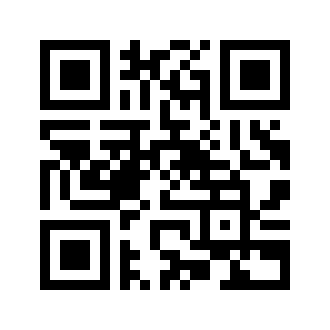 Healthy People 2030 Leading Health Indicators: https://www.healthypeople.gov/Title V Maternal and Child Health Block Grant – Massachusetts: http://www.amchp.org/Policy-Advocacy/MCHAdvocacy/Documents/Massachusetts%202016.pdfAmerican Cancer Society: Risk Factors for Oral Cavity and Oral CancersAmerican Cancer Society. ‘What are the risk factors for nasopharyngeal cancer?’ http://www.cancer.org/cancer/nasopharyngealcancer/detailedguide/nasopharyngeal-cancer-risk-factors American Cancer Society, Cancer Facts and Figures, 2021Dodd, V. J., Watson, J. M., Choi, Y., Tomar, S. L., & Logan, H. L. (2008). Oral cancer in African Americans: addressing health disparities.MDPH MTCP: http://www.mass.gov/eohhs/gov/departments/dph/programs/mtcp/MDPH BSAS: http://www.mass.gov/eohhs/gov/departments/dph/programs/substance-abuse/Massachusetts QuitWorks: http://quitworks.makesmokinghistory.org/Stage at Diagnosis by Sex (%)Stage at Diagnosis by Sex (%)Stage at Diagnosis by Sex (%)Stage at Diagnosis by Sex (%)Stage at Diagnosis by Sex (%)nLocalRegionalDistantMale346825.757.114.7Female158043.440.411.4Stage at Diagnosis by Race / Ethnicity (%)Stage at Diagnosis by Race / Ethnicity (%)Stage at Diagnosis by Race / Ethnicity (%)Stage at Diagnosis by Race / Ethnicity (%)Stage at Diagnosis by Race / Ethnicity (%)nLocalRegionalDistantWhite, NH441731.352.713.0Black, NH18724.152.419.2Asian, NH19334.242.019.2Hispanic20332.049.316.8Oropharyngeal Cancer Mortality Rates by Race/Ethnicity in Massachusetts 2013-2017Oropharyngeal Cancer Mortality Rates by Race/Ethnicity in Massachusetts 2013-2017Oropharyngeal Cancer Mortality Rates by Race/Ethnicity in Massachusetts 2013-2017Race / EthnicitynMortality Rate (95% CI)White, NH8562.3 (2.1-2.5)Black, NH432.2 (1.5-2.8)Asian, NH402.4 (1.7-3.1)Hispanic381.8 (1.3-2.4)Data Source: MRVS; rates are per 100,000 and age adjusted to the US standard 2000 populationData Source: MRVS; rates are per 100,000 and age adjusted to the US standard 2000 populationData Source: MRVS; rates are per 100,000 and age adjusted to the US standard 2000 population